Фланцы стальные свободные на приварном кольце Ру16 ГОСТ 12822-80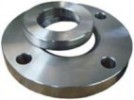 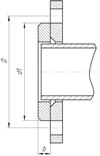 Фланцевое соединение с применением свободных фланцев отличаются удобством монтажа, так как к трубе приваривается только кольцо, а сам фланец остается свободным, 
что позволяет вращаться фланцу вокруг своей оси, что обеспечивает легкую стыковку отверстий фланца с фланцем арматуры при монтаже поворота трубы. Также удобно применять свободные фланцы при монтаже трубопроводов в труднодоступных местах.Фланцы стальные плоские приварные Ру6 Ст20 ГОСТ 12820-80 Фланцы стальные плоские приварные предназначены для соединения трубопроводов и их частей, а также для присоединения к ним трубопроводной арматуры, насосов, соединительных частей машин, приборов, патрубков аппаратов, теплообменного оборудования, резервуаров. 

Варианты исполнения фланцев ГОСТ 12815 — 80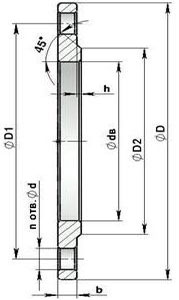 Сравнение фланцев Российского и Китайского производства.Фланцы стальные плоские приварные Ру10 (Ст20, нержавейка) ГОСТ 12820-80 штампованные 
Фланцы свободные стальные под бурт Ру10 Ст20
Фланцы стальные плоские приварные Ру16 (Ст20, нержавейка) ГОСТ 12820-80 штампованные 
Фланцы стальные плоские приварные Ру25 Ст20 ГОСТ 12820-80 штампованные 
Фланцы стальные приварные воротниковые Ру16 Ст20 ГОСТ 12821-80 штампованныеФланцы стальные приварные встык (воротниковые) предназначены для соединения трубопроводов и их частей, а также для присоединения к ним трубопроводной арматуры, насосов, соединительных частей машин, 
приборов, патрубков аппаратов, теплообменного оборудования, резервуаров. 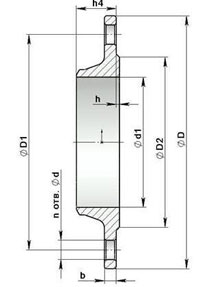 Фланцы стальные приварные воротниковые Ру40 Ст20 ГОСТ 12821-80 штампованныеФланцы стальные приварные воротниковые Ру63 Ст20 ГОСТ 12821-80 штампованные
Прокладки резиновые, паронитовыеПрокладки изготовлены из паронита общего назначения ПОН-Б толщиной 2 мм.
Прокладки резиновые изготовлены из резины марки МБС.НаименованиеДуD,ммD1,ммb,ммЦена (руб.)фланец5012510216380.00фланец6514512218470.00фланец8016013318550.00фланец10018015820670.00фланец150240212221150.00НаименованиеD1,ммdв,ммd/n,мм/шт.Масса, кгЦена (руб.)фланец Ду32903914/41,01120.00фланец Ду401004614/41,21155.00фланец Ду501105914/41,33170.00фланец Ду651307814/41,63215.00фланец Ду801509118/42,44340.00фланец Ду10017011018/42,85400.00фланец Ду12520013518/83,88500.00фланец Ду15022516118/84,39710.00фланец Ду20028022218/85,89900.00фланец Ду25033527318/87,671200.00фланец Ду30039532522/1210,281700.00НаименованиеD1,ммdв,ммd/n,мм/шт.b,ммМасса, кгЦена (руб.)фланец Ду15651914/4100,5160.00фланец Ду20752614/4120,74100.00фланец Ду25853314/4120,89115.00фланец Ду321003918/4141,4165.00фланец Ду32 нержавейка1003918/4141,4940.00фланец Ду401104618/4151,71200.00фланец Ду501255918/4152,06230.00фланец Ду50 нержавейка1255918/4152,061100.00фланец Ду651457818/4172,8280.00фланец Ду801609118/4173,19335.00фланец Ду80 нержавейка1609118/4173,192300.00фланец Ду10018011018/8193,96410.00фланец Ду100 нержавейка18011018/8193,962300.00фланец Ду12521013518/8215,4670.00фланец Ду15024016122,8216,62765.00фланец Ду20029522222/8218,051070.00фланец Ду25035027322/122310,651465.00фланец Ду30040032522/122412,91700.00фланец Ду40051542626/162621,562950.00фланец Ду50062053026/202827,75000.00фланец Ду60072563030/203139,46500.00НаименованиеДуD1,ммd/n,мм/шт.b,ммМасса, кгЦена (руб.)фланец ст.20(свободный) под полипр. Бурт D403210018/4141,185190.00фланец ст.20(свободный) под полипр. Бурт D504011018/4141,255262.00фланец ст.20(свободный) под полипр. Бурт D505012518/4151,615317.00фланец ст.20(свободный) под полипр. Бурт D635012518/4151,615317.00фланец ст.20(свободный) под полипр. Бурт D636514518/4172,755423.00фланец ст.20(свободный) под полипр. Бурт D756514518/4172,030423.00фланец ст.20(свободный) под полипр. Бурт D908016018/4172,510448.00фланец ст.20(свободный) под полипр. Бурт D11010018018/4193,020555.00фланец ст.20(свободный) под полипр. Бурт D16015024022/8215,350920.00НаименованиеD1,ммdв,ммd/n,мм/шт.b,ммМасса, кгЦена (руб.)фланец Ду15651914/4120,6164.00фланец Ду20752614/4140,86120.00фланец Ду25853314/4161,17125.00фланец Ду321003918/4161.58170.00фланец Ду401104618/4171,96200.00фланец Ду501255918/4192,58235.00фланец Ду651457818/4213,42330.00фланец Ду801609118/4213,71380.00фланец Ду10018011018/8234,73480.00фланец Ду12521013518/8256,38712.00фланец Ду15024016122/8257,81845.00фланец Ду20029522222/122710,11750.00фланец Ду25035527326/122814,491780.00фланец Ду30041032526/122817,782300.00фланец Ду35047037726/162822,881500.00фланец Ду40052542630/1634314500.00фланец Ду50065053033/204457,019900.00фланец Ду60077063039/204580,0315000.00фланец Ду15 нержавейка651914/4120,61350.00фланец Ду20 нержавейка752614/4120,86400.00фланец Ду25 нержавейка853314/4161,17770.00фланец Ду32 нержавейка1003918/4161,58840.00фланец Ду40 нержавейка1104618/4171,961180.00 фланец Ду50 нержавейка1255918/4192,581700.00фланец Ду65 нержавейка1457818/4213,42...фланец Ду80 нержавейка1609118/4213,713300.00фланец Ду100 нержавейка18011018/8234,732250.00фланец Ду125 нержавейка21013518/8256,382550.00фланец Ду150 нержавейка24016122/8257,814600.00НаименованиеD1,ммdв,ммd/n,мм/шт.b,ммМасса, кгЦена (руб.)фланец Ду20752614/414190.00фланец Ду25853314/4161,2105.00фланец Ду 3218...фланец Ду501255918/4212,7260.00фланец Ду651457818/8183,2295.00фланец Ду801609118/8234,1430.00фланец Ду10019011022/8255,9650.00фланец Ду125760.00фланец Ду15025016126/82710,11300.00фланец Ду20031022226/122913,31960.00фланец Ду25037027330/123118,92600.00фланец Ду30043032530/163023,93200.00фланец Ду50066053039/204867,37500.00НаименованиеD1,ммd1,ммd/n,мм/шт.b,ммЦена (руб.)фланец Ду501254918/413360.00фланец Ду651456618/415480.00фланец Ду801607818/417610.00фланец Ду1001809618/817750.00фланец Ду12521012118/819900.00фланец Ду15025014526/819...фланец Ду20033520222/1221...фланец Ду25035525426/12243100.00фланец Ду30041030326/12243750.00фланец Ду50065050133/203813000.00НаименованиеD1,ммd1,ммd/n,мм/шт.b,ммЦена (руб.)фланец Ду501254818/417425.00фланец Ду801607818/821790.00фланец Ду1001909622/8231000.00фланец Ду15025014526/8272000.00 фланец Ду20032020030/1235...фланец Ду30045030133/16425200.00НаименованиеD1,ммd1,ммd/n,мм/шт.Цена (руб.)фланец Ду15 исп.2751214/4...фланец Ду20 исп.2901818/4...фланец Ду25 исп.210025...фланец Ду32 исп.21103122/4...фланец Ду40 исп.21253722/4...фланец Ду50 исп.11354722/4...фланец Ду80 исп.11707722/8...фланец Ду100 исп.12009426/8...НаименованиеДуЦена (руб.)прокладки паронит.154.50прокладки паронит.203.00прокладки паронит.253.50прокладки паронит324.00прокладки паронит405.50прокладки паронит507.00прокладки резиновые МБС5045.00прокладки паронит6510.50прокладки паронит8013.00прокладки резиновые МБС8055.00прокладки паронит10016.00прокладки резиновые МБС10060.00прокладки паронит12514.00прокладки паронит15027.00прокладки паронит20040.00прокладки паронит25060.00прокладки 30073.00